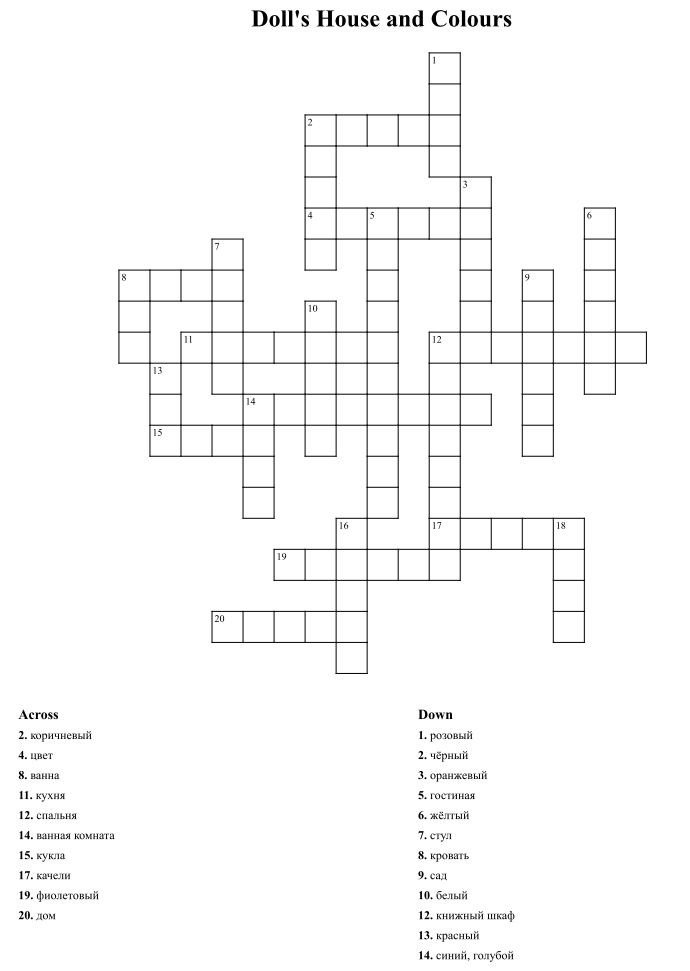 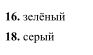 Aa /æ/catmatratpathathamSammancantramtrackhandcamplamprapidmagicJacksonattackIi /i/bithillmisskissdisklistmistmilkfilmkiltdrinkpistolribboncrispVictorLindapizzaWw /w/willwitwithwindwindowWendyWillywoman*what*whoEe /e/eggpegredbedvetmetsetnetnesttestwestpressdressprincessthempresentblessingSeptemberth /θ/threethinthickmothMathRothth / ð/thatthismotherbrotherfathergrandmothergrandfatherUu / ʌ /sunrungunrubtubhutmugcupdumpjumpplumpfluffypuppymummylunchpumpkinumbrellach /tʃ/checkchockchopchickenchumpmuchmatchpatchpitchstitchrichteachercherrykitchenbunchcatchchampion*schoolsh /ʃ/shipshopshotshutdashcashtrashrushbrushfishgoshshortshowrubbishpolishsmashcrashshamrockYy /j/and /i/yesyetyotyellowyummyfunnycherrysnowyyouyouryukyellmerryfoggyhurrytummylorrySallyMatch English – Russian:Match English – Russian:redбелыйyellowжёлтыйgreenзелёныйblueкоричневыйblackкрасныйwhiteоранжевыйbrownрозовыйorangeсерыйpinkсиний, голубойgreyфиолетовыйpurpleчёрный